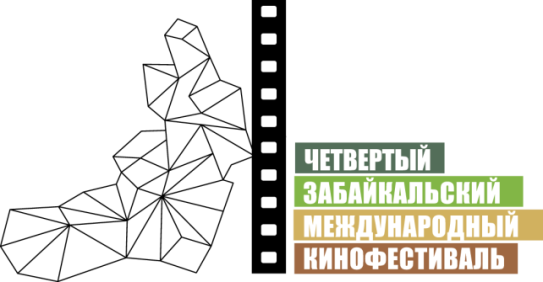 Москва, 17 апреля 2014 годаIV ЗМКФ представит молодежный конкурс «Новый взгляд»Четвертый Забайкальский Международный Кинофестиваль, который пройдет в Чите с 29 мая по 2 июня 2014 года, представит зрителям уникальную программу, выходящую за рамки основного конкурса – конкурс молодежных фильмов «Новый взгляд».Программа «Новый взгляд» позволит узнать подлинные мысли и чаяния современной российской молодежи в возрасте от 14 до 20 лет. 5 полнометражных фильмов 2012-2014 года производства продемонстрируют лучшие мировые примеры подросткового кино и помогут сформировать устойчивый интерес молодежи к «умному» актуальному кино. Особенностью конкурса «Новый взгляд» станет молодежное жюри в возрасте 18-26 лет, которое оценит качество и глубокий смысл представленных на конкурс фильмов и выберет лучший из них.Фильмы конкурса «Новый взгляд»:1. «Частное пионерское» (Россия, 2013)Реж. Александр Карпиловский.В ролях: Семен Трескунов, Егор Клинаев, Юлия Рутберг, Светлана Иванова и др.Мишка и его верный друг Димка – школьники. Они готовятся к празднованию дня рождения пионерской организации. На рыбалке Мишка падает в реку, но его спасает бездомная собака, с которой ребята очень подружились. Неожиданно собака попадает к скорняку, и только помощь друзей может избавить её от неминуемой гибели. Перед Мишкой и Димкой встает непростой выбор — участие в пионерском празднике или спасение собаки. Долг, дружба, любовь… Что важнее?2. «Совсем не простая история» (Россия, 2013)Реж. Федор Попов.В ролях: Даниил Спиваковский, Алексей Ионов, Юлия Йенч, Егор Баринов и др.В основе сюжета фильма жизненные пути двух людей — взрослого человека и подростка, пересекаются в тот момент, когда оба они стоят на краю жизни. Подросток случайно спасает жизнь взрослого. Взрослый видит, что парень, спасший его, почти след в след шагает по той же тропинке, которая его самого чуть не привела к гибели…3. «Плыви, маленькая рыбка, плыви»/ Swim Little Fish Swim (США, Франция, 2013)Реж. Лола БессисВ ролях: Лола Бессис, Дастин Гай, Брук Блум, Анн Косиньи и др.Веселая легкая история о маленькой трехлетней шалунье, ее занятых родителях и о том, что детство навсегда остается в душе взрослых.4. «Меч победы» (Казахстан, 2012)Реж. Ася Сулеева, Ануар РайбаевВ ролях: Ержан Нурымбет, Динмухаммед Садибеков, Азиз Бейшеналиев и др.Школьник-непоседа Айтуар находит на окраине поселка загадочный старинный меч. Мальчик и не представляет, каким невероятным приключением обернется для него эта находка. В поисках меча в современный мир попадает батыр Арыстан, хозяин боевого артефакта, а за ним вдогонку появляется и вражеский отряд преследователей. Здесь, в нашем мире, они вступят в решающую схватку за драгоценный меч. Ведь он наделен особой силой — устрашает врагов, и лишь достойному дарит победу.5. «Ты и я» / Io e te (Италия, 2012)Реж. Бернардо БертолуччиВ ролях: Теа Фалько, Якопо Ольмо Антинори, Соня Бергамаско и др.Четырнадцатилетний интроверт Лоренцо сторонится сверстников, не находит общего языка с родителями. Когда весь класс отправляется на экскурсию в горы, парень сбегает и запирается в подвале собственного дома, чтобы побыть в одиночестве. Неожиданно для Лоренцо в доме появляется очень необычная девушка, которая загадочным образом оказывается связанной с мальчиком и его семьей.Инициатор Кинофестиваля – НП «Забайкальское землячество»при поддержке Губернатора и Правительства Забайкальского краяГенеральный спонсор Кинофестиваля – ЗАО «ИнтерМедиаГруп»Официальный спонсор Кинофестиваля – компания «Даурия Аэроспейс»Официальный спонсор Кинофестиваля – сеть супермаркетов «Дочки сыночки»Официальный спонсор Кинофестиваля – торговая сеть «Забайкальский Привоз»Спонсор Кинофестиваля – компания «Группа ВИЮР»Спонсор Кинофестиваля – ООО «НЕФТЕХИММАШ»Официальный перевозчик Кинофестиваля – S7 AirlinesТелекоммуникационный партнер Кинофестиваля – компания «Мегафон»Партнер Кинофестиваля – ГАУ «Дворец молодежи» Забайкальского краяГенеральный телевизионный партнер – телеканал «Альтес»Официальный медиа партнер – ИА «ЗабМедиа»Информационные партнеры:Журнал Андрея Малахова StarHitРадио «Сибирь»Городской портал www.chita.ruЗабайкальское информационное агентство www.zabinfo.ruГазета «Культура Забайкалья»Телеканал Заб.TVРадио «Европа плюс»«Авто радио»«Дорожное радио»Радио «Юмор FM»Журнал о кино «Русский экран»Национальный кинопортал www.film.ruЖенский информационно-развлекательный портал www.wday.ru По вопросам аккредитации на Четвертый Забайкальский Международный Кинофестиваль обращайтесь к пресс-секретарю кинофестиваля Елене Дубровской: тел. 8 (495) 981 39 10, доб. 5550, e-mail: edubrovskaya@hsmedia.ru.Официальный сайт ЗМКФ – http://www.zmkf.ru